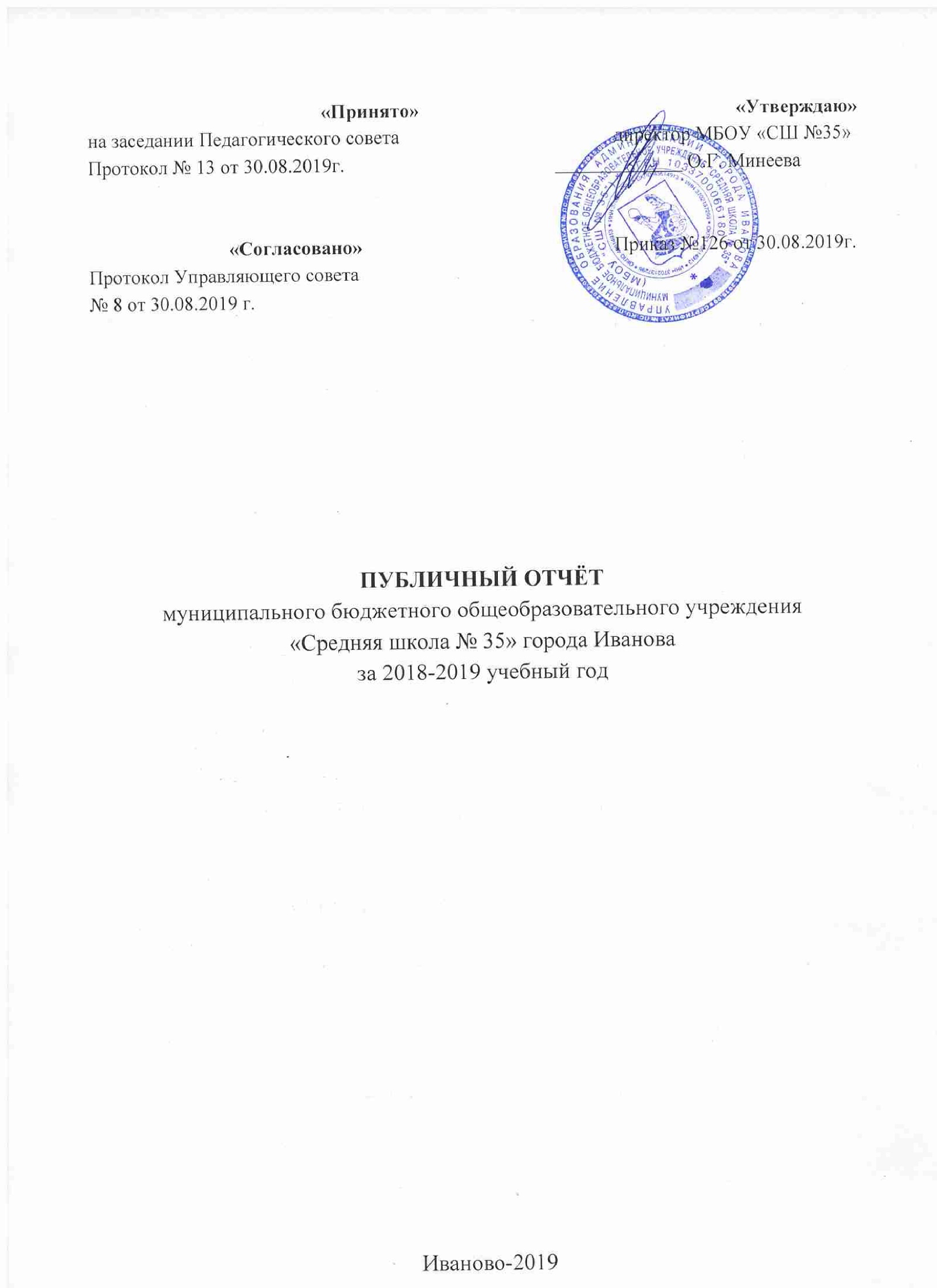 Информация о школеНаименование:	муниципальное бюджетное общеобразовательное учреждение «Средняя школа №35» города ИвановоВвод в эксплуатацию: 1951 годУчредитель: Управление образования Администрации города Иванова (153000, г.Иваново, пл.Революции, д.6, тел 30-86-52, 32-96-91, 30-77-11; начальник управления Юферова Елена Александровна)Адрес: 153003 г. Иваново, ул. Парижской Коммуны, д. 60Телефон / факс: (4932) 38-41-04;E-mail: school35@ivedu.ruОфициальный сайт: http://iv35school.ruЛицензия: от 24 сентября 2015г. №1416(лицензия - серия 37Л01 №0000955, приложение – серия 37П01 № 0000927). Срок действия – бессрочно.Аккредитация: №726 от 25.12.2015г. Серия 37А01 №0000612 срок до 25.12.2027г.Уровни образования:Начальное общее образование (нормативный срок обучения - 4 года) Основное общее образование (нормативный срок обучения - 5 лет) Среднее общее образование (нормативный срок обучения - 2 года) Формы обучения: очная, очно-заочная.Численность обучающихся по реализуемым образовательным программам за счет бюджетных ассигнований – 835человекЯзык обучения: русскийДиректор школы: Минеева Ольга ГеннадьевнаОбразовательная деятельность организуется с учетом требований к максимально допустимой учебной нагрузки обучающихся. Расписание уроков составлено в соответствии с нормативами СанПиНа. Занятия организуются в две смены, с 8 ч. 00 мин. до 18 ч. 40 мин., перемены по 10 – 20 минут.Организация учебного процесса, применяемые в нем педагогические технологии, формы, методы и приемы соответствуют особенностям организации образовательного процесса наразных ступенях школы.Временные характеристики образовательной деятельности:Особенности управления Структура административных органов школы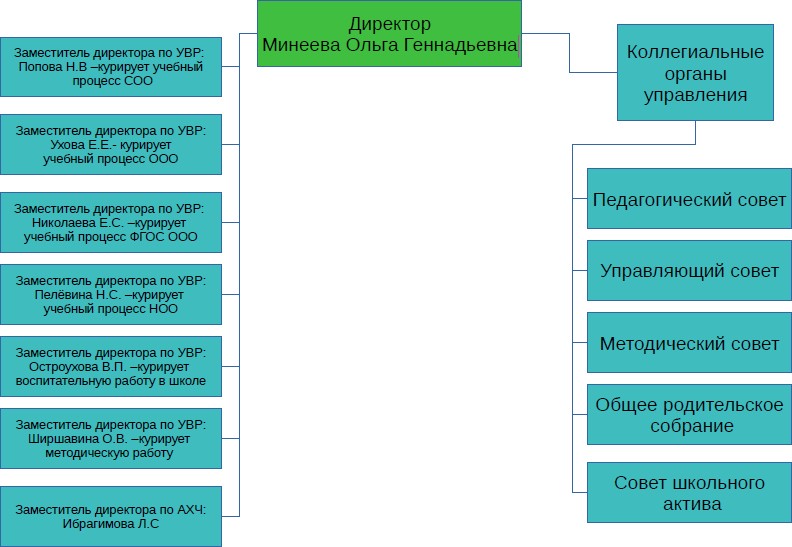 Образовательная деятельностьОсновной целью деятельности педагогического коллектива является всестороннее развитие детей школьного возраста. Достижение этой цели осуществляется при эффективном выстраивании образовательного процесса, с учетом возрастных и эмоциональных особенностей школьников, эффективном взаимодействии с родителями, работая в рамках образовательных стандартов.Основными приоритетами школы в достижении максимального развития школьников является: создание благоприятной предметно-развивающей среды; поддерживание высокого уровня педагогического состава; формирование результативного образовательного процесса ивоспитательной работы; дополнительное образование детей; сотрудничество с ВУЗами и различными организациями с целью профориентационной работы со старшеклассниками.В школе реализуется образовательная программа начального общего образования в соответствии с Федеральными государственными образовательными стандартами, образовательная программа основного общего образования в соответствии с Федеральными государственными образовательными стандартами,образовательная программа основного общего образования в соответствии с Федеральным компонентом образовательного стандарта (2004 г.), образовательная программа среднего общего образования в соответствии с Федеральным компонентом образовательного стандарта (2004 г.),Проект «Умная среда» - реализуется на занятиях для обучающихся профильных классов с участием преподавателей высшей школы. В рамках этого проекта МБОУ «СШ №35» совместно с Благотворительным фондом «Надежная смена» с 2017 года при участии ИГЭУ реализует специализированную Программу по профессиональной ориентации школьников«Энергогруппы «Надежная смена», целью которой является дальнейшее поступление в профильные энергетические ВУЗы и последующее трудоустройство в энергетические компании России.По	запросу	учащихся	и	их	родителей	(законных	представителей)	осуществляется предоставление платных образовательных услуг. С Положением об оказании платных образовательных услуг, перечнем и расчетом платных образовательных услуг в 2017/2018 учебном году, другими документами можно познакомиться на официальном сайте школы в разделе «Сведения об образовательном учреждении», «Документы», «Документы о порядке оказания			платных				образовательных		услуг»		(прямая ссылка:http://iv35school.ru/index/dokumenty_o_porjadke_okazanija_platnykh_obrazovatelnykh_uslu g_pou/0-190)Учебный план, его инвариантная и вариативная части, рабочие программы по предметам составлены на основе концепции содержания непрерывного образования и обеспечивают интеллектуальное, духовно-нравственное, физическое развитие, становление субъективности и индивидуальности, формированию универсальных учебных действий, формированию умений и навыков познания и преобразования самих себя и окружающей действительности.Особенностью школы является профильное образование в старших классах:биолого – химический 10А1, 11А классы (профильные предметы – биология, химия);физико – математический10А2 10Б, 11Б (профильные предметы – математика, физика, информатика и ИКТ).Выбор школой данных профилей обучения обусловлен:результатами исследований социального заказа выпускников 9-х классов и их родителей (законных представителей) по вопросу организации профильного обучения на 2018-2019 и 2019-2020 учебные годы.Внеурочная занятостьВ школе создана целостная система воспитательной работы, которая направлена на создание условий для формирования личности ребенка, способной к самореализации и социальной адаптации в современном обществе.Модель внеурочной деятельности в школе обеспечивает учет индивидуальных особенностей и потребностей обучающихся через организацию внеурочной деятельности.В 2018-2019 учебном году на базе школы продолжала работать система внеурочной занятости и дополнительного образования детей. Ребята могли посещать занятия: «Веселая кисточка», «Живая эстетика», «Народные куклы», «ИЗО-студия», «Фитнес-аэробика»,«Клуб о правильном питании», «Футбол», «Плавание», «Танцы О, кей», «Интеллектуальный клуб ИКС», «Волшебный волан» «Спортивные и подвижные игры», «Баскетбол», «Золотые ручки», «Живописец»,» «Занимательная математика», «Познай себя».Статистика по начальной школеЗанятость учащихся во внеурочное времяЗанятость учащихся объединениях, клубах, секцияхпо направлениямКоличество часов внеурочной деятельности (средний показатель)Количество часов внеурочной деятельности по направлениям на один класс за учебный год (средний показатель)Статистика по школе по школеСтатистика по ООО и СООВ школе успешно работает социально-психологическая служба. Педагогом-психологом Непомнящей Т.П. проводились консультаций для детей, и их родителей, тренинги общения по различным психологическим ситуациям. Психологические тренинги для 8-9 классов способствовали выбору жизненного пути и профиля обучения. Так же были проведены: психологические тренинги по снятию тревожности и агрессивности; мониторинги психологического здоровья учащихся по адаптации в начальной школе, в среднем и старшем звене; психологическая подготовка выпускников 9 и 11 классов к ГИА и ОГЭ. Неоднократно психолог школы выходил на родительские собранияВ школе созданы условия для организации работы по использованию в образовательном процессе ресурсы регионального портала дистанционного обучения школьников Ивановской области http://portal.cioko.ru,ЗФТШ МФТИ,дистанционное обучение на основе курсов на платформе «Солнечный свет», «Учи.ру» «Вундеркинд», «Olimpus» и др.Качество предоставления образовательных услугУчителями школы ведется кропотливая работа по обеспечению достаточного уровня академической подготовки учащихся, включая подготовку к государственной итоговой аттестации. Судить о качестве подготовки обучающихся можно по следующим статистическим данным.Динамика качества знаний за 3 года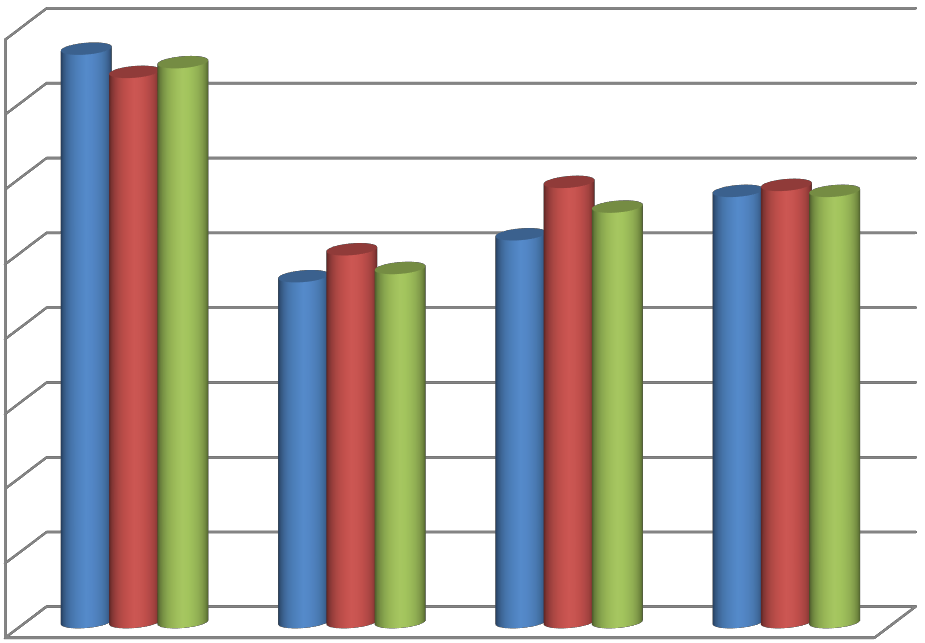 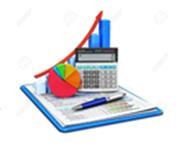 Результативность деятельности всего педагогического коллектива за последние годы оценивается достижениями обучающихся 9-х и 11-х классов при проведении итоговой аттестации. Для выпускников 11-х классов обязательными являлись два экзамена: русский язык и математика, выбор остальных экзаменов определялся ими в соответствии с дальнейшим желаемым образовательным маршрутом. Для выпускников 9-х классов в этом учебном году обязательным условием для получения аттестат об основном общем образовании являлось успешное прохождение итоговой аттестации по четырем предметам: русскому языку, математике и двум предметам по выбору учащихся.Средний тестовый балл выпускников школы по результатам ЕГЭ по сравнению с городом Иваново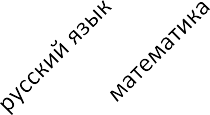 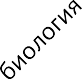 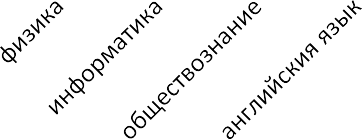 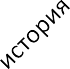 Средний тестовый балл выпускников школы по результатам ОГЭ по сравнению с городом Иваново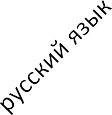 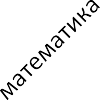 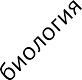 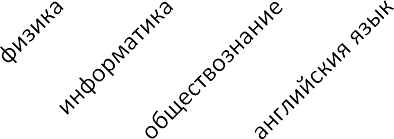 Достижения призеров предметных олимпиад, конкурсов, соревнованийПодтверждением	важнейших	результатов	образовательной	деятельности	школы служатразнообразныевиды конкурснойактивностиобучающихся.Мониторинг участия школьников в конкурсах творческой и академической направленностиВ 2019 учебном году три спортсмена школы стали победителями в соревнованиях муниципального уровня. На базе школы и вне школы проводились мероприятия по сдаче норм ГТО. В них приняли участие 162 человек. Обладателями серебряного и золотого значка ГТО стали 33юных спортсмена.Востребованность выпускников школыКоличество обучающихся, получивших основное общее образование, перешедших на следующую ступень обученияКоличество выпускников 11х классов, продолжающих свое обучениеМероприятие по профориентацииКоличество выпускников, продолживших обучение, согласно выбранному в школе профилюСистема оценки качества образованияШкольная система оценки качества образования отражает образовательные достижения учеников и образовательную деятельность.Школьная система оценки качества образования включает в себя две согласованные между собой системы оценок:внешнюю оценку, осуществляемую внешними по отношению к школе службами; (результаты ЕГЭ и ГИА, мониторинговые исследования федерального, регионального и муниципального уровня);внутреннюю оценку (самооценка), осуществляемую самой школой – обучающимися, педагогами, администрацией.Текущие и итоговые отметки, выставляемые учителями, в подавляющем большинстве случаев соответствуют отметкам, полученным учащимися в ходе различных оценочных процедур. В 2018 году учащиеся выполняли комплексные работы на межпредметной основе на диагностику метапредметных результатов.Результаты всероссийских проверочных работ в 5 классахРезультаты всероссийских проверочных работ в 6 классахВнутренняя оценка представлена двумя уровнями:Первый уровень индивидуальный (персональный) – осуществляют его учитель (отслеживание различных сторон учебного процесса (уровень развития обучающихся, состояние успеваемости, качество знаний, умений и навыков).На втором (внутришкольном) уровне ежегодно проводится мониторинг уровня сформированности обязательных результатов обучения в виде административных контрольных работ:стартовый (входной) - определяется степень устойчивости знаний обучающихся, выясняются причины потери знаний за летний период и намечаются меры по устранению выявленных пробелов в процессе повторения материала прошлых лет;промежуточный (тематический, четвертной, полугодовой, годовой) - отслеживается динамика обученности обучающихся, корректируется деятельность учителя и учеников для предупреждения неуспеваемости.Обязательные контрольные работы, проводимые по линии администрации школы с целью оценки уровня обученности школьниковМетоды контроля: контрольные работы, тестирование, посещение уроков администрацией, беседы с учителями, проверка работы с тетрадями.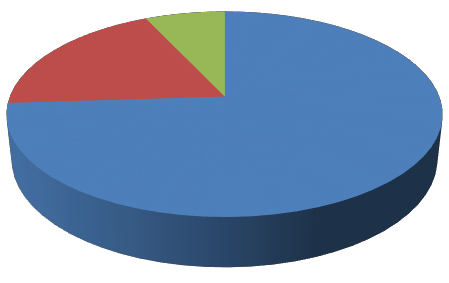 Динамика сформированности универсальных учебных действий (УУД) по итогам комплексной контрольной работы в 4 классахКачество знаний учащихся по итогам учебного года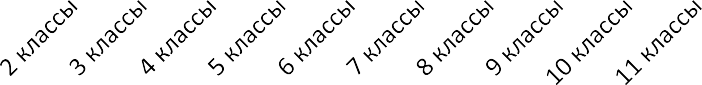 Кадровое обеспечениеКачество образования учеников напрямую зависит от уровня подготовки педагогов. Наша цель – постоянно повышать уровень квалификации, при этом заботиться о том, чтобы у учителя не произошло профессиональное «выгорание». Не надо забывать главный принцип: успешно заниматься современным образованием может только тот, кто сам развивается. Нам важно создавать условия, чтобы педагоги хотели учиться и могли это делать. Нам важно, чтобы запрос на новые знания и квалификации появлялся в первую очередь по инициативе самого педагога.В школе наблюдается стабильный рост профессиональной активности педагогов. По сравнению с прошлым учебным годом на 43 % выросло число педагогов, которые повышали свой профессиональный уровень, принимая участие в педагогических конкурсах. Растет активность учителей, которые делятся своим мастерством, выступая на муниципальном, региональном и всероссийском уровня.Организация повышения уровня профессионального мастерстваПовышение профессионального мастерства через конкурсную активность педагоговЧетыре учителя школы ежегодно привлекаются в качестве экспертов по проверке ГИА, что говорит о высокой компетенции кадров.Учителя школы в 2018-2019 учебном году преподавали по программе профессиональной ориентации школьников в энергогруппах,единственных в регионе на базе нашей школы, сотрудничая с Благотворительным Фондом«Надежная смена».Доля педагогических работников, имеющих персональный сайт педагога- 2%.Эффективность создания здоровосберегающих технологийБезопасность школы является приоритетной в деятельности администрации школы и педагогического коллектива. Объектами этой деятельности являются: охрана труда, правила техники безопасности, гражданская оборона, меры по предупреждению террористических актов. Безопасность школы включает все виды безопасности, в том числе: пожарную; электрическую; взрывоопасность; опасность, связанную с техническим состоянием среды обитания.В соответствии с требованиями положения о службе охраны труда в муниципальном образовательном учреждении работа осуществлялась в следующих направлениях: защита здоровья и сохранение жизни обучающихся и работников ОУ; соблюдение техники безопасности обучающимися и работниками ОУ.Участие в городской акции «За здоровый стиль жизни»Данные об ущербе для жизни и здоровья детей, связанных с условиями пребывания в школеСоздание условий для сохранения здоровья обучающихся.Педагогический коллектив осознает, что именно учителя могут сделать для сохранения здоровья больше, чем медики. Создание условий для личностного развития и профессионального самоопределения рассматривается нами в комплексе с решением проблем здоровьесбережения. Обучение не может быть успешным, если участники образовательного процесса не имеют здоровья достаточного уровня.При организации образовательного процесса мы исходим из того, что необходимо не принуждать ребенка к занятиям, а воспитывать, развивать интерес к познанию себя и окружающего мира.Ежегодно в школе проводится мониторинг здоровья:Важнейшим условием сохранения и укрепления здоровья обучающихся является организация горячего питания. Для этого в школе оборудован современный пищеблок и столовая. Специальная комиссия осуществляет контроль технологического процесса приготовления пищи, условия хранения продуктов, качество блюд, их разнообразия.Школа имеет достаточный опыт работы в области здоровьесбережения с участниками образовательного процесса:внедрены в образовательный процесс здоровьесберегающие технологии;с позиции здоровьесбережения планируется учебная нагрузка обучающихся;соблюдаются	санитарно-гигиенические	нормы	в	процессе	организации образовательного процесса;созданы условия для организации физкультминуток на уроках, динамичных перемен, особенно в начальной школе;позитивная динамика мотивации к ведению здорового образа жизни.Комплекс реабилитационных и других медицинских мероприятийБиблиотечно-информационное обеспечениеРеализация образовательных программ по уровням образования обеспечивается доступом каждого ученика к библиотечным фондам, формируемым по перечню дисциплин образовательной программы.Перечень учебников формируется на основе новых требований к современному учебно-методическому комплексу, который включает в себя учебник, методические материалы для учителей.Библиотечный фонд укомплектован печатными и электронными изданиями основной учебной литературы по всем образовательным областям учебного плана. Фонд дополнительной литературы помимо учебной включает справочно-библиографические и периодические издания.Состояние библиотечного фондаБиблиотека оснащена двумя компьютерами, принтером, МФУ, есть выход в интернет. Вся словарная, энциклопедическая и художественная литература для учащихся находится в свободном доступе. Все учащиеся школы обеспечены бесплатной учебной литературой.Материально-техническая базаМуниципальное бюджетное общеобразовательное учреждение «Средняя школа № 35» располагается в типовом кирпичном здании, которое эксплуатируется с 1951 года. Имеется отопление, освещение, канализация, горячее и холодное водоснабжение. Состояние здания, оборудование школы, инженерные коммуникации соответствуют техническим требованиям.Школа располагает материально-технической базой, обеспечивающей образовательную и внеурочную виды деятельности, предусмотренные учебным планом.В школе функционируют 30 предметных кабинетов, из них кабинетов начального образования – 9, 1 спортивный зал, 1 кабинет технологии для девочек, кабинет педагога – психолога,1 актовый зал, 1 малый актовый зал, 2 столовые, медицинский (общей направленности) и процедурный кабинет, библиотека с читальным залом.Оснащенность компьютерной техникой:В школе 2 компьютерных класса: стационарный и мобильный, все учебные кабинеты оснащены компьютерами для учителя, которые они используют для подготовки и проведения современных уроков, ведения электронного журнала. 14 кабинетов оборудовано интерактивным комплексом, из них 6 – кабинеты начального звена, еще 10 кабинетов и актовый зал оборудованы проектором с экраном для проведения компьютерных демонстраций.Полностью укомплектованы компьютерной техникой административные кабинеты, методический кабинет.Техническая оснащенность учебно-воспитательного процесса:При использовании электронных изданий обеспечено рабочее место ученика в компьютерном классе и читальном зале библиотеки, имеется свободный доступ в сеть Интернет к ресурсам, относящимся к «информационно безопасным», прошедшим контентную фильтрацию.Работа по укреплению материально-технической базы школы ведется на протяжении всего календарного года. За 2018 год проведены мероприятия по ремонту помещений, приобретению учебников, мебели, оборудования для столовой.Анализ показателей деятельности организации, подлежащей самообследованиюклассаЧисленность/удельный вес численности выпускников 9 класса, получивших аттестаты об основном общем образовании с отличием, в общей численности выпускников 9 классаЧисленность/удельный вес численности выпускников 11 класса, получивших аттестаты о среднем общем образовании с отличием, в общей численности выпускников 11 класса4 человека/ 4,4%	Показатель увеличился на 2человека (2%)1 человека/ 2,1% Снижение показателяна 2человека (5,4%)Численность/удельный вес численности учащихся, принявших участие в различных олимпиадах, смотрах, конкурсах, в общей численности учащихсяЧисленность/удельный вес численности учащихся - победителей и призеров олимпиад, смотров, конкурсов, в общей численности учащихся, в том числе:1016	человека/122%53 человека/6,3% Снижение показателя на 37%Увеличение показателя в целом: по числу победителей и призеров олимпиад всех уровней. Стабильная активностьМуниципального уровня	32человека/3,8%Регионального уровня	5 человек/ 0,5%Федерального уровня	13 человека/ 1,6%Международного уровня	3 человека/ 0,4%в конкурсах по краеведению иинженерным решениямЧисленность/удельный вес численности учащихся, получающих образование с углубленным изучением отдельных учебных предметов, в общей численности учащихся0 человек/ %	Без измененийЧисленность/удельный вес численности учащихся, получающих образование в рамках профильного обучения, в общей численности учащихся91	человек/ 10,8%В	старшей		школе практикуется		обу- чение в профильных классах.	Количество выпускников, продолживших обучение		согласно выбранному профилю - 60%.Численность/удельный вес численности обучающихся	с		применением дистанционных		образовательных технологий, электронного обучения, в общей численности учащихся215человек/ 26%   Используются ресурсырегионального порталадистанционного обучения школьников Ивановской области http://portal.cioko.ru,ЗФТШ МФТИ,численности педагогических работников, педагогический стаж работы которых составляет: уменьшаетсяДо 5 лет	2 человека/5,4%	Уменьшение на 3,5%Свыше 20 лет	28человек/75,7% Увеличение на 6,8%Численность/удельный вес численности педагогических работников в общей численности педагогических работников в возрасте до 35 летЧисленность/удельный вес численности педагогических работников в общей численности педагогических работников в возрасте от 55 летЧисленность/удельный вес численности педагогических и административно- хозяйственных работников, прошедших за последние 5 лет повышение квалификации/профессиональную пере- подготовку по профилю педагогической деятельности или иной осуществляемой в образовательной организации деятельности, в общей численности педагогических и административно- хозяйственных работниковЧисленность/удельный вес численности педагогических и административно- хозяйственных работников, прошедших повышение	квалификации	по применению в образовательном процессе федеральных		государственных образовательных стандартов, в общей численности педагогических и административно-хозяйственныхработниковИнфраструктураКоличество компьютеров в расчете на одного учащегося3человек/8,1%	Уменьшение на 7,5%4человек/11%	 Уменьшение 24%37человек/100%	Без изменений3человека/13,5%0,1 единицыКоличество экземпляров учебной и учебно-методической литературы из общего количества единиц хранения библиотечного фонда, состоящих на учете, в расчете на одного учащегося14 в расчете на одного учащегося Увеличение	на	2,3 экземпляровНаличие в образовательной организации системы электронного документооборотада	Без измененийВыводыСамообследование образовательной деятельности, системы управления организации, содержания и качества подготовки обучающихся, организации учебного процесса, востребованности выпускников, качества кадровогопотенциала, обеспечение условий безопасности школьников, библиотечно-информационного обеспечения, материально- технической базы, функционирования внутренней системы оценки качества образования позволяет сделать выводы:школа выполняет задачи подготовки обучающихся на всех уровнях образовательного процесса, показывая стабильность в усвоении учебного материала по итогам промежуточной и итоговой аттестации: высокий процент учащихся, успевающих на «4» и «5», успешное прохождение государственной итоговой аттестации (ГИА) всеми выпускниками, в том числе наличие одного аттестата с отличием выпускников 11 класса (2,1 %) и четырёх аттестатов выпускников 9 класса (4,4 %).В муниципальном мониторинге общеобразовательных учреждений по мониторингу результатов школа на 13 месте, показатели увеличились на 1 пункт по сравнению с предыдущим годом;продолжается повышение профессиональной компетентности педагогов через курсовую подготовку, аттестацию, самообразование, конкурсное движение, обмен опытом.В муниципальном мониторинге общеобразовательных учреждений по мониторингу развития школа на 19 месте, показатели увеличились на 14 пунктов по сравнению с предыдущим годом;система воспитательной работы педагогического коллектива была направлена на воспитание культуры и патриотичного отношения к школе, городу, Родине, гражданской ответственности и правового самосознания бережного отношения к своему здоровью и здоровью окружающих; приобщение к спортивным занятиям; предупреждение вредных зависимостей, разрушительных для здоровья форм поведения;материально-техническая база школы позволяет реализовывать учебные и воспитательные задачи на достаточно высоком уровне.Школа имеет электронную проходную. Эффективно созданная среда здоровосберегающих технологий позволяет уберечь детей от травматизма во время учебно-воспитательного процесса. Однако наличие второй смены, отсутствие реализации проекта «Доступная среда», отсутствие электронной столовой снижает рейтинг школы на 7 позиций, по сравнению с 2017 годом, в муниципальном мониторинге общеобразовательных учреждений по мониторингу условий.Статистика показывает, что в рейтинге общеобразовательных учреждений школа заняла 18 место, увеличив позиции на 3 показателя.Приоритетные направления работы школы в текущем и следующем учебном году:продолжение работы по внедрению федеральных государственных образовательных стандартов основного общего образования (продолжение повышения квалификации и самообразования педагогов основного и среднего общего образования);развитие возможностей качественного и дополнительного образования детей через расширение дистанционных форм получения образования, организацию внеурочной деятельности в рамках ФГОС НОО и ФГОС ООО, предоставление платных образовательных услуг;продолжение формирования патриотической направленности личности обучающихся в рамках реализации социальных проектов различного уровня;совершенствование системы профориентационной работы среди обучающихся выпускных и предвыпускных классов, трудового воспитания школьников;формирование культуры здоровья обучающихся через стабильное функционирование физкультурно-оздоровительной работы школы;сохранение и приумножение традиций школы;продолжение работы по сохранению и укреплению материально-технической базы школы для создания комфортных условий работы и учебы.Организация повышения уровня профессионального мастерства учителей, участие педработников в профконкурсах и фестивалях.уровень НОО(1 – 4 класс)уровень ООО(5 – 9 класс)уровень СОО(10 – 11 класс)Продолжительность учебной недели (5 – 6дней)5 дней5-8 кл. – 5 дней9 кл – 6 дней6 днейПродолжительность уроков(35 – 45 мин.)1 кл. – 35 мин.(I полугодие) и 40 мин(II полугодие)2-4 кл. – 45 мин.45 мин.45 мин.Продолжительность перерывов: минимальная (мин.)максимальная (мин.)10 мин.20 мин.10 мин.20 мин.10 мин.20 мин.Численность учащихся МБОУ «СШ № 35» по состоянию на 01 сентября 2019Численность учащихся МБОУ «СШ № 35» по состоянию на 01 сентября 2019Численность учащихся МБОУ «СШ № 35» по состоянию на 01 сентября 2019Численность учащихся МБОУ «СШ № 35» по состоянию на 01 сентября 2019Численность учащихся МБОУ «СШ № 35» по состоянию на 01 сентября 2019годобщая численность учащихся,(человек)в том числев том числев том числегодобщая численность учащихся,(человек)по образовательной программе начального общего образования,(человек)по образовательной программе основного общего образования,(человек)по образовательной программе среднего общего образования,(человек)201983533840691201886535442190201786334543187Структура обучающихся по социально - экономическому статусуСтруктура обучающихся по социально - экономическому статусуСтруктура обучающихся по социально - экономическому статусуСтруктура обучающихся по социально - экономическому статусуСтруктура обучающихся по социально - экономическому статусу№ п/псоциально - экономический статус учащихся2019201820171.из многодетных семей5161442.из неполных семей1441441183.детей	сирот	и	детей,	оставшихся	без	попечения144родителей4.количество обучающихся индивидуально на дому, втом числе по уровням обучения:2004.1.в 1 - 4 классах1214.2.в 5 - 9 классах0034.3.в 10 - 11 классах1002018-20192018-20192017-20182017-20182016-20172016-2017человек%человек%человек%Количество учащихся, занятых вовнеурочное время (всего)353100343100357100Количество учащихся, занятых вовнеурочное время в школе353100343100357100Количество учащихся, занятых вовнеурочное время вне школы16947,917350,422563,0Количество учащихся, незанятыхвнеурочной деятельностью------2018-20192018-20192017-20182017-20182016-20172016-2017человек%человек%человек%Спортивно-оздоровительноев школе15543,912436,210028,0Спортивно-оздоровительноевне школы9326,310831,515944,5Духовно-нравственноев школе60177421,63910,9Духовно-нравственноевне школы30,820,620,6Общеинтеллектуаль ноев школе6017,0154,4123,4Общеинтеллектуаль ноевне школы144,092,6174,8Общекультурноев школе11532,58825,75715,9Общекультурноевне школы7922,410229,710429,1Социальноев школеУчастие обучающихся в отдельных акциях и мероприятияхУчастие обучающихся в отдельных акциях и мероприятияхУчастие обучающихся в отдельных акциях и мероприятияхУчастие обучающихся в отдельных акциях и мероприятияхУчастие обучающихся в отдельных акциях и мероприятияхУчастие обучающихся в отдельных акциях и мероприятияхСоциальноевне школыУчастие обучающихся в отдельных акциях и мероприятияхУчастие обучающихся в отдельных акциях и мероприятияхУчастие обучающихся в отдельных акциях и мероприятияхУчастие обучающихся в отдельных акциях и мероприятияхУчастие обучающихся в отдельных акциях и мероприятияхУчастие обучающихся в отдельных акциях и мероприятияхПоказатели2018-20192017-20182016-2017Средний показатель на один класс за учебный год292285299Средний показатель на один класс за неделю7,57,37,5Направление внеурочной деятельности2018-20192017-20182016-2017Спортивно-оздоровительное153,6175,0123,7Духовно-нравственное30,324,333,2Общеинтеллектуальное38,417,831,2Общекультурное56,051,6102,3Социальное7,811,83,22018-20192018-20192017-20182017-20182016-20172016-2017человек%человек%человек%Количество учащихся, занятых вовнеурочное время (всего)70985%7358576388,4Количество учащихся, занятых вовнеурочное время в школе327803624233739Количество учащихся, занятых вовнеурочное время вне школы305373734342649Количество учащихся, не занятыхвнеурочной деятельностью12615%1301510011,6Численность учащихся, принявших участие в различных олимпиадах, смотрах, конкурсахЧисленность учащихся, принявших участие в различных олимпиадах, смотрах, конкурсахЧисленность учащихся, принявших участие в различных олимпиадах, смотрах, конкурсахЧисленность учащихся, принявших участие в различных олимпиадах, смотрах, конкурсахЧисленность учащихся, принявших участие в различных олимпиадах, смотрах, конкурсахЧисленность учащихся, принявших участие в различных олимпиадах, смотрах, конкурсахЧисленность учащихся, принявших участие в различных олимпиадах, смотрах, конкурсахЧисленность учащихся, принявших участие в различных олимпиадах, смотрах, конкурсахЧисленность учащихся, принявших участие в различных олимпиадах, смотрах, конкурсахЧисленность учащихся, принявших участие в различных олимпиадах, смотрах, конкурсахЧисленность учащихся, принявших участие в различных олимпиадах, смотрах, конкурсахгодПредметн ыеолимпиадыПредметн ыеолимпиадыИнтеллектуальн ые игры, конкурсыИнтеллектуальн ые игры, конкурсыСпортивные игры, конкурсыСпортивные игры, конкурсыТворческие фестивали, конкурсыТворческие фестивали, конкурсывсеговсегогодчел.%чел.%чел.%чел.%чел.%201938746,32503030537748,81016122201857266,127431,736041,710,11377159201749357,1871025017252,885599В школе действует социально-психологическая служба и комиссии по урегулированиюспоров между участниками образовательных отношенийВ школе действует социально-психологическая служба и комиссии по урегулированиюспоров между участниками образовательных отношенийВ школе действует социально-психологическая служба и комиссии по урегулированиюспоров между участниками образовательных отношенийВ школе действует социально-психологическая служба и комиссии по урегулированиюспоров между участниками образовательных отношений№п/пФИОдолжность№ кабинета1Непомнящая Т.П.ПсихологКабинет психолога2Купреев О.С.Социальный педагогКабинет № 183Ширшавина О.В.Председатель комиссии поурегулированию споров между участниками образовательных отношенийКабинет физикиЧисленность учащихся, получающих образование:Численность учащихся, получающих образование:Численность учащихся, получающих образование:Численность учащихся, получающих образование:Численность учащихся, получающих образование:Численность учащихся, получающих образование:Численность учащихся, получающих образование:Численность учащихся, получающих образование:Численность учащихся, получающих образование:годс углубленным изучением отдельныхучебных предметовс углубленным изучением отдельныхучебных предметовв рамках профильного обученияв рамках профильного обученияс применением дистанционныхобразовательных технологийс применением дистанционныхобразовательных технологийв рамках сетевой формы реализации образовательныхпрограммв рамках сетевой формы реализации образовательныхпрограммгодчело век%человек%челов ек%человек%20190091112152600201800404,62442800201700404,61251500Сравнительный анализ успеваемости по школе за 3 года (в %).Сравнительный анализ успеваемости по школе за 3 года (в %).Сравнительный анализ успеваемости по школе за 3 года (в %).Сравнительный анализ успеваемости по школе за 3 года (в %).Сравнительный анализ успеваемости по школе за 3 года (в %).Сравнительный анализ успеваемости по школе за 3 года (в %).Сравнительный анализ успеваемости по школе за 3 года (в %).Сравнительный анализ успеваемости по школе за 3 года (в %).Сравнительный анализ успеваемости по школе за 3 года (в %).Учебный годУровень обученностиУровень обученностиУровень обученностиУровень обученностиКачество знанийКачество знанийКачество знанийКачество знанийУчебный год1-4 кл.5-9 кл.10-11клпошколе1-4кл.5-9кл.10-11клпо школе2018-2019100%100%100%100%74,9%47,4%55,6%57,7%2017-201899,6%100%100%99,9%73,6%49,9%55,2%58,5%2016-2017100%100%100%100%76,7%46,3%51,9%57,7%Средний балл государственной итоговой аттестации выпускников 9 класса по русскому языкуСредний балл государственной итоговой аттестации выпускников 9 класса по русскому языкуСредний балл государственной итоговой аттестации выпускников 9 класса по русскому языкуСредний балл государственной итоговой аттестации выпускников 9 класса по русскому языкуСредний балл государственной итоговой аттестации выпускников 9 класса по русскому языкугодМБОУ «СШ № 35»г. ИвановоИвановская областьРФ20193,864,0Нет данныхНет данных20184,044,063,97Нет данных20174,314,27Нет данныхНет данныхСредний балл государственной итоговой аттестации выпускников 9 класса по математикеСредний балл государственной итоговой аттестации выпускников 9 класса по математикеСредний балл государственной итоговой аттестации выпускников 9 класса по математикеСредний балл государственной итоговой аттестации выпускников 9 класса по математикеСредний балл государственной итоговой аттестации выпускников 9 класса по математикегодМБОУ «СШ № 35»г. ИвановоИвановская областьРФ20193,863,6Нет данныхНет данных20183,853,73,6Нет данных20173,973,83Нет данныхНет данныхСредний балл единого государственного экзамена выпускников 11 класса по русскому языкуСредний балл единого государственного экзамена выпускников 11 класса по русскому языкуСредний балл единого государственного экзамена выпускников 11 класса по русскому языкуСредний балл единого государственного экзамена выпускников 11 класса по русскому языкуСредний балл единого государственного экзамена выпускников 11 класса по русскому языкугодМБОУ «СШ № 35»г. ИвановоИвановская областьРФ20197373,1Нет данных70,93201868,671,4Нет данных67,8201771,672,6Нет данных67,8Средний балл единого государственного экзамена выпускников 11 классапо математикеСредний балл единого государственного экзамена выпускников 11 классапо математикеСредний балл единого государственного экзамена выпускников 11 классапо математикеСредний балл единого государственного экзамена выпускников 11 классапо математикеСредний балл единого государственного экзамена выпускников 11 классапо математикегодМБОУ	«СШ	№35»г. ИвановоИвановскаяобластьРФ201951,452,8Нет данных49,8201850,549,7Нет данных47,1201753,349,0Нет данных46,1Численность выпускников 9 класса, получивших неудовлетворительные результаты на государственной итоговой аттестацииЧисленность выпускников 9 класса, получивших неудовлетворительные результаты на государственной итоговой аттестацииЧисленность выпускников 9 класса, получивших неудовлетворительные результаты на государственной итоговой аттестацииЧисленность выпускников 9 класса, получивших неудовлетворительные результаты на государственной итоговой аттестацииЧисленность выпускников 9 класса, получивших неудовлетворительные результаты на государственной итоговой аттестациигодпо русскому языкупо русскому языкупо математикепо математикегодчеловек%человек%201900002018000020170000Численность выпускников 11 класса, получивших результаты ниже установленного минимального количества баллов единого государственного экзаменаЧисленность выпускников 11 класса, получивших результаты ниже установленного минимального количества баллов единого государственного экзаменаЧисленность выпускников 11 класса, получивших результаты ниже установленного минимального количества баллов единого государственного экзаменаЧисленность выпускников 11 класса, получивших результаты ниже установленного минимального количества баллов единого государственного экзаменаЧисленность выпускников 11 класса, получивших результаты ниже установленного минимального количества баллов единого государственного экзаменаЧисленность выпускников 11 класса, получивших результаты ниже установленного минимального количества баллов единого государственного экзаменаЧисленность выпускников 11 класса, получивших результаты ниже установленного минимального количества баллов единого государственного экзаменагодпо русскому языкупо русскому языкупо математике (базовый уровень)по математике (базовый уровень)по математике (профильный уровень)по математике (профильный уровень)годчеловек%человек%человек%201900000020180000002017000000Численность выпускников, не получивших аттестатыЧисленность выпускников, не получивших аттестатыЧисленность выпускников, не получивших аттестатыЧисленность выпускников, не получивших аттестатыЧисленность выпускников, не получивших аттестатыгодоб основном общем образовании(9 класс)об основном общем образовании(9 класс)о среднем общем образовании(11 класс)о среднем общем образовании(11 класс)годчеловек%человек%201900002018000020170000Численность выпускников, получивших аттестаты с отличиемЧисленность выпускников, получивших аттестаты с отличиемЧисленность выпускников, получивших аттестаты с отличиемЧисленность выпускников, получивших аттестаты с отличиемЧисленность выпускников, получивших аттестаты с отличиемгодоб основном общем образованииоб основном общем образованиио среднем общем образованиио среднем общем образованиигодчеловек%человек%201944,412,1201822,537,5201758,500Численность победителей и призёров во Всероссийской олимпиаде школьниковЧисленность победителей и призёров во Всероссийской олимпиаде школьниковЧисленность победителей и призёров во Всероссийской олимпиаде школьниковЧисленность победителей и призёров во Всероссийской олимпиаде школьниковЧисленность победителей и призёров во Всероссийской олимпиаде школьниковЧисленность победителей и призёров во Всероссийской олимпиаде школьниковЧисленность победителей и призёров во Всероссийской олимпиаде школьниковгодмуниципального уровнямуниципального уровнярегионального уровнярегионального уровнявсеговсегогодчел.%чел.%чел.%2019202,430,36232,62018232,730,3263,02017121,300121,3Численность победителей и призёров в олимпиаде школьников «Смешарики»Численность победителей и призёров в олимпиаде школьников «Смешарики»Численность победителей и призёров в олимпиаде школьников «Смешарики»Численность победителей и призёров в олимпиаде школьников «Смешарики»Численность победителей и призёров в олимпиаде школьников «Смешарики»годУчастиеУчастиеКачество участияКачество участиягодчел.%чел.%2019288,5%20,5Численность призёров олимпиад из перечня Российского совета олимпиад школьниковЧисленность призёров олимпиад из перечня Российского совета олимпиад школьниковЧисленность призёров олимпиад из перечня Российского совета олимпиад школьниковЧисленность призёров олимпиад из перечня Российского совета олимпиад школьниковЧисленность призёров олимпиад из перечня Российского совета олимпиад школьниковЧисленность призёров олимпиад из перечня Российского совета олимпиад школьниковгодНазвание олимпиадыФИПредметная областьчел.%2019Ломоносовский турнирЧижов АртемАстрономия и науки о Земле10,12018Надежда энергетикиЕвтюшкина Анастасияматематика10,1201700000Направление	работыУровень. Социальные партнерыКол- воДостижения учащихсяГородские краеведческие чтенияМуниципальный1Диплом 1 степениОбластные краеведческие чтенияРегиональный12 местоКонкурс инсценированной патриотической песни«Отчизны верные сыны»Муниципальный1Лауреат 3 степениКонкурс «Мелодии детскихсердец»Муниципальный2-Звонкие голоса РоссииРегиональный1-5 научно-инновационная конференция школьников«Открой в себе ученого»Всероссийский1Лауреат заочного тураПоэтический конкурс«Журавли»Муниципальный11 ПобедительГородские зарисовкиМуниципальный12 местоБурылинские чтенияРегиональный2Диплом лауреата 1степениРегиональный конкурс компьютерных проектовРегиональный3-Мальцевская олимпиада поматематикеМуниципальный31 победительКонкурс агидбригад отрядовЮИД «Светофор»Муниципальный5-Конкурс ГИБДД «Добраядорога детства»Муниципальный53 местоМеждународный инженерный чемпионат «CASE-IN»«Школьная лига»Международный. Благотворительный фонд«Надёжная смена»35 место в заочном туреКонкурс инженерных решений «Энергия старта»Всероссийский. Фонд образовательных проектов«Надежная смена»3УчастникиОлимпиада «Надежда энергетики» РСОШВсероссийский. МЭУ, ИГЭУ, КГЭУ, СФУ138 призёров первого этапа; 3 диплома за успехи вфинальном туре.годКоличествоучащихсяПоступили в 10классПоступили в 10классПоступили вСПОПоступили вСПОТрудоустройствоТрудоустройствогодчеловекчеловек%человек%человек%201990647126290020188165801620002017594678132200годКоличество учащихсяПоступили в ВУЗПоступили в ВУЗПоступили в ССУЗПоступили в ССУЗПоступили на работуПоступили на работуДругоеДругоегодчеловекчеловек%человек%человек%человек%20194740856131200201840348561500002017403793370000Какую образовательную организацию посетили вовремя экскурсииКол-во детей,посетивших экскурсиюДатаэкскурсииИГЭУ. Кафедра систем управления1513.05.2018ИВГУ. День открытых дверей107.10.2018ИГХТУ. День открытых дверей1521.10.2018ИВГПУ. День открытых дверей122.12.2018ОГБ ПОУ «Кохомский кондитерский колледж».День открытых дверей1320.12.2018ОГБ ПОУ «Ивановский политехническийколледж»1012.12.2018ГБ ПОУ «Ивановский энергетический колледж».День открытых дверей822.12.2018ИГЭУ (знакомство с ЭЭФ)2010.12.2018ИГЭУ (знакомство с блоком управленияКалининской АЭС)1525.12.2018годКол-во выпускников из них:Кол-во выпускников из них:Кол-во выпускников, продолживших обучение по физико- математическомупрофилюКол-во выпускников, продолживших обучение по химико- биологическомупрофилюгодФизико– математического профиляБиолого- химического профиляКол-во выпускников, продолживших обучение по физико- математическомупрофилюКол-во выпускников, продолживших обучение по химико- биологическомупрофилю2019291818(62%)10 (56%)2018231721 (91%)15(88%)годДоля выпускников, сдающих экзамен по выбору из числа профильных предметовКоэффициент участия выпускников в экзаменах по профильным предметам201997,8  %97,8  %201885,0 %57,0  %Вид контроля2018/2019 учебный годСтартовыйРусский язык и математика в 2-11 классы.ПолугодовойРусский язык и математика в 2-11 классы. Физика, информатика, химия,биология –в профильных классах.ГодовойРусский язык и математика в 1-11 классы. Метапредметные результаты в 1- 6 классах. Физика, информатика, химия, биология –в профильных классах.Численность педагогических работников на 01 января 2019Численность педагогических работников на 01 января 2019Численность педагогических работников на 01 января 2019Численность педагогических работников на 01 января 2019Численность педагогических работников на 01 января 2019Численность педагогических работников на 01 января 2019Численность педагогических работников на 01 января 2019Численность педагогических работников на 01 января 2019Численность педагогических работников на 01 января 2019Численность педагогических работников на 01 января 2019годвсегов том числе:в том числе:в том числе:в том числе:в том числе:в том числе:в том числе:в том числе:годвсегоимеющихвы сшее образованиеимеющихвы сшее образованиеимеющихвысшее образованиепедагогической направленности (профиля)имеющихвысшее образованиепедагогической направленности (профиля)имеющихсред нее профессионал ьноеобразованиеимеющихсред нее профессионал ьноеобразованиеимеющих	среднее профессиональное образование педагогической направленности (профиля)имеющих	среднее профессиональное образование педагогической направленности (профиля)годЧел.Чел.%Чел.%Чел.%Чел.%20193733893183410,8410,8201845419139874924,42017464291408748,724,6Численность педагогических работников, которым по результатам аттестации присвоена квалификационная категорияЧисленность педагогических работников, которым по результатам аттестации присвоена квалификационная категорияЧисленность педагогических работников, которым по результатам аттестации присвоена квалификационная категорияЧисленность педагогических работников, которым по результатам аттестации присвоена квалификационная категорияЧисленность педагогических работников, которым по результатам аттестации присвоена квалификационная категориягодвысшаявысшаяперваяперваягодчеловек%человек%201925,412,7201812,1612,8201724,336,5Квалификационная категория педагогических работниковКвалификационная категория педагогических работниковКвалификационная категория педагогических работниковКвалификационная категория педагогических работниковКвалификационная категория педагогических работниковКвалификационная категория педагогических работниковКвалификационная категория педагогических работниковгодвысшаявысшаяперваяперваясоответствиезанимаемой должностисоответствиезанимаемой должностигодчеловек%человек%человек%201912321232133620181327,71531,31531,920171430,41430,41532,6Педагогический стаж педагогических работниковПедагогический стаж педагогических работниковПедагогический стаж педагогических работниковПедагогический стаж педагогических работниковПедагогический стаж педагогических работниковгоддо 5 летдо 5 летсвыше 20 летсвыше 20 летгодчеловек%человек%201925,42875,7201848,93168,9201736,53174Возраст педагогических работниковВозраст педагогических работниковВозраст педагогических работниковВозраст педагогических работниковВозраст педагогических работниковгоддо 35 летдо 35 летот 55 летот 55 летгодчеловек%человек%201938,14112018715,616352017715,22452Повышение квалификации педагогических и административно-хозяйственныхработниковПовышение квалификации педагогических и административно-хозяйственныхработниковПовышение квалификации педагогических и административно-хозяйственныхработниковПовышение квалификации педагогических и административно-хозяйственныхработниковПовышение квалификации педагогических и административно-хозяйственныхработниковгодвсеговсегопо применению в образовательномпроцессе ФГОСпо применению в образовательномпроцессе ФГОСгодчеловек%человек%2019513,5513,520181225,51225,520173065,23065,2Профессиональные конкурсыУровеньконкурсаКол-во конкурсантовФИО конкурсантаУчастие в заочных профессиональ ных конкурсахМуницип альныйКонкурс рисунков «Поколение в лицах»Наумова Т.В.Анисимова Н.Д.Участие в заочных профессиональ ных конкурсахМуницип альныйСтратегия успехаСитанова А.Н.Участие в заочных профессиональ ных конкурсахМуницип альныйСтратегия успехаШиршавина О.ВУчастие в заочных профессиональ ных конкурсахВсеросси йскийТестирование на РОСКОНКУРСНаумова Т.В.Участие в заочных профессиональ ных конкурсахВсеросси йскийУчастник РОСКОНКУРСА «Лучшаяпрезентация к уроку» ЭЛ№ФС77-65136Сафронова Н.К.Победа в заочных профессиональ ных конкурсахРегиональ ныйПризёр регионального конкурса методических разработок, посвященных100-летию Великой российской революцииЕмельянова С.В.Победа в заочных профессиональ ных конкурсахВсероссийскийДиплом победителя 2 степени №311638от10.01.18 РОСКОНКУРССафронова Н.К.ПредставлениеМуниципФорум инновацийКуприна Н.А.опыта работы - очное выступлениеальныйЛогинов Д.Н.опыта работы - очное выступлениеальныйШиршавина О.Вопыта работы - очное выступлениеальныйПроведение мастер-классов в ИГЭУСафронова Н.К.опыта работы - очное выступлениеРегиональ ныйНаучно - практическая конференция«Гражданско-патриотическое воспитание: опыт, традиции, новацииКуприна Н.А.опыта работы - очное выступлениеРегиональ ныйНаучно - практическая конференция«Гражданско-патриотическое воспитание: опыт, традиции, новацииЛаманова Е.П.опыта работы - очное выступлениеРегиональ ныйКурсы повышения квалификации ИРО«Эффективные инновационные технологии образования в условиях ФГОС в рамках предметной области«Русский язык и литература»Серченко В.А.опыта работы - очное выступлениеВсеросси йскийНаучно –методическая конференция«Инновационные идеи и методические решения в преподавании естественных наук»Калашникова Л.Аопыта работы - очное выступлениеВсеросси йскийНаучно –методическая конференция«Инновационные идеи и методические решения в преподавании естественных наук»Ламанова Е.П.опыта работы - очное выступлениеВсеросси йскийНаучно –методическая конференция«Инновационные идеи и методические решения в преподавании естественных наук»Куприна Н.А.опыта работы - очное выступлениеВсеросси йскийМежрегиональная научно-практическая конференция «ФГОС: новое качество образования» 29 марта 2018Ширшавина О.Вопыта работы - очное выступлениеВсеросси йскийМежрегиональная научно-практическая конференция «ФГОС: новое качество образования» 29 марта 2018Калашникова Л.Аопыта работы - очное выступлениеВсеросси йскийМежрегиональная научно-практическая конференция «ФГОС: новое качество образования» 29 марта 2018Быкова М.В.опыта работы - очное выступлениеМеждуна родныйМеждународная научная конференция«Социокультурное пространство Ивановского края: прошлое, настоящее, будущее»Ситанова А.Н.опыта работы - очное выступлениеМеждуна родныйМеждународная научная конференция«Социокультурное пространство Ивановского края: прошлое, настоящее, будущее»Куприна Н.А.опыта работы - очное выступлениеМеждуна родныйМеждународная научная конференция«Социокультурное пространство Ивановского края: прошлое, настоящее, будущее»Ламанова Е.П.Представление опыта работы - статья вбумажном изданииВсеросси йскийМатериалы научно – методической конференция «Инновационные идеи и методические решения в преподавании естественных наук»Калашникова Л.АПредставление опыта работы - статья вбумажном изданииВсеросси йскийМатериалы научно – методической конференция «Инновационные идеи и методические решения в преподавании естественных наук»Куприна Н.А.Представление опыта работы - статья вбумажном изданииВсеросси йскийМатериалы научно – методической конференция «Инновационные идеи и методические решения в преподавании естественных наук»Ламанова Е.П.Представление опыта работы - статья вбумажном изданииВсеросси йскийСтатья. Всероссийский научно-методический журнал «Искусство. Всё для учителя!»Емельянова С.В.Представление опыта работы - статья вбумажном изданииВсеросси йскийМатериалы межрегиональной научно – практической конференции «ФГОС: новое качество образования» 29 марта2018Ширшавина О.В.ИТОГО количество участников (% от педагогического коллектива)ИТОГО количество участников (% от педагогического коллектива)ИТОГО количество участников (% от педагогического коллектива)329 (78%)Наименование беседыКоличество человекВИЧ инфекция и молодежь77Общие сведения о заболеваниях, передающихся половым путем160Это необходимо знать каждой девушке(для среднего школьногозвена)210Беседа врача- гинеколога для девушек, старшеклассниц210Инспекция по делам несовершеннолетних155Поведение несовершеннолетнего в нестандартных,чрезвычайныхситуациях88Алкогольная зависимость подростка165Профилактика детского дорожно-транспортного травматизма500№Ущерб для жизни и здоровья детей201920192018201820172017№Ущерб для жизни и здоровья детейчел.%чел.%чел.%1.травматизм детей во время пребывания в школе0000002.пищевые отравления в школьных столовых000000Лагерь с дневным пребыванием детейЛагерь с дневным пребыванием детейЛагерь с дневным пребыванием детейгодКол-во человек%2018758,72017758,72016759,0параметр мониторинга здоровьяединица параметра201920182017Доля детей, имеющих отклонение в здоровье%0,000Доля детей, имеющих 1 группу здоровья%12,912,112,4Доля детей, имеющих 2 группу здоровья%74,975,375,4Доля детей, имеющих 3 группу здоровья%11,711,310,4Доля детей, имеющих 4 группу здоровья%0,71,31,2Доля детей, имеющих 5 группу здоровья%0,000Охват горячим питаниемОхват горячим питаниемОхват горячим питаниемОхват горячим питаниемОхват горячим питаниемгодгод201920182017%%%%%всего1-разовое100100100всего2-разовое75,375,8741 – 4класс1-разовое1001001001 – 4класс2-разовое1001001005 – 9класс1-разовое1001001005 – 9класс2-разовое68,468,45610 – 11класс1-разовое10010010010 – 11класс2-разовое1017,262№МероприятияВозрастВремя проведения1Осмотр врачами-специалистами14, 15, 16, 17летянварь2Профилактические прививки поплану7-17 летв течение года3Осмотр детей на педикулёз7-17 лет4 раза в год после каникул и по эпидемиологическимпоказаниям4Осмотр врачами - специалистами7 летмай5Беседы врача-гинеколога сдевочками14-17 летоктябрь, апрель6Беседы по профориентации детей,имеющих хронические заболевания14-17 летянварь - март7Осмотры детей врачами-специалистами10 летсентябрь8Сезонная вакцинация детей отгриппа7-17 летсентябрь-декабрь9Беседы с детьми и родителями (законными представителями) о значении профилактическихпрививок7-17 летв течение годаПоказательПоказательЕдиницапоказателя201920182017Книжный фондКнижный фондэкземпляров153591448213554В том числеСправочная литератураэкземпляров219320320В том числеХудожественная литератураэкземпляров291329132913В том числеХудожественная литературадля начальныхклассовэкземпляров854854854В том числеУчебно-методическаялитератураэкземпляров110211211Учебникиэкземпляров11370101849256Наличие электронного каталогада /нетнетнетнетНаличие медиатекида/нетдададаТехнические средства (единиц)201920182017компьютеры (в т. ч. ноутбуки)919086интерактивная доска141414мультимедийный проектор302726принтеры666сканеры222МФУ262521мероприятия по созданию условий реализации образовательных программ и улучшениюматериально-технической базызатраченные средства на выполнение мероприятий(руб.), в том числе:затраченные средства на выполнение мероприятий(руб.), в том числе:мероприятия по созданию условий реализации образовательных программ и улучшениюматериально-технической базыбюджетныевнебюджетны е (средства от ПОУ,пожертвовани я)капитальный ремонт:капитальный ремонт:капитальный ремонт:не выполнялся0,000,00мероприятия по созданию условий реализации образовательных программ и улучшениюматериально-технической базымероприятия по созданию условий реализации образовательных программ и улучшениюматериально-технической базымероприятия по созданию условий реализации образовательных программ и улучшениюматериально-технической базымероприятия по созданию условий реализации образовательных программ и улучшениюматериально-технической базымероприятия по созданию условий реализации образовательных программ и улучшениюматериально-технической базызатраченные средства на выполнение мероприятий (руб.), в том числе:затраченные средства на выполнение мероприятий (руб.), в том числе:мероприятия по созданию условий реализации образовательных программ и улучшениюматериально-технической базымероприятия по созданию условий реализации образовательных программ и улучшениюматериально-технической базымероприятия по созданию условий реализации образовательных программ и улучшениюматериально-технической базымероприятия по созданию условий реализации образовательных программ и улучшениюматериально-технической базымероприятия по созданию условий реализации образовательных программ и улучшениюматериально-технической базыбюджетныевнебюджетны е (средства от ПОУ,пожертвовани я)аварийный ремонт:аварийный ремонт:аварийный ремонт:аварийный ремонт:аварийный ремонт:аварийный ремонт:аварийный ремонт:устранение засора в канализационных люках -3 разаустранение засора в канализационных люках -3 разаустранение засора в канализационных люках -3 разаустранение засора в канализационных люках -3 разаустранение засора в канализационных люках -3 раза499990,00текущий косметический ремонт:текущий косметический ремонт:текущий косметический ремонт:текущий косметический ремонт:текущий косметический ремонт:текущий косметический ремонт:текущий косметический ремонт:замена линолеумного покрытия (с настилом ОСП)замена линолеумного покрытия (с настилом ОСП)замена линолеумного покрытия (с настилом ОСП)замена линолеумного покрытия (с настилом ОСП)замена линолеумного покрытия (с настилом ОСП)0,009500,00ремонт оконных блоков в коридорремонт оконных блоков в коридорремонт оконных блоков в коридорремонт оконных блоков в коридорремонт оконных блоков в коридор30000,000,00покраска стен, плинтусов в рекреациях II, II этажей; покраска плинтусов, «сапожка» лестничных маршей (правого, левого); частичный косметический ремонт стен в каб. №№ 5, 10, 7, биологии, пол в спорт. зале, в раздевалках при спорт. зале; частичный косметический ремонт туалетов; покраска лавочек и столов в рекреацияхI, II этажейпокраска стен, плинтусов в рекреациях II, II этажей; покраска плинтусов, «сапожка» лестничных маршей (правого, левого); частичный косметический ремонт стен в каб. №№ 5, 10, 7, биологии, пол в спорт. зале, в раздевалках при спорт. зале; частичный косметический ремонт туалетов; покраска лавочек и столов в рекреацияхI, II этажейпокраска стен, плинтусов в рекреациях II, II этажей; покраска плинтусов, «сапожка» лестничных маршей (правого, левого); частичный косметический ремонт стен в каб. №№ 5, 10, 7, биологии, пол в спорт. зале, в раздевалках при спорт. зале; частичный косметический ремонт туалетов; покраска лавочек и столов в рекреацияхI, II этажейпокраска стен, плинтусов в рекреациях II, II этажей; покраска плинтусов, «сапожка» лестничных маршей (правого, левого); частичный косметический ремонт стен в каб. №№ 5, 10, 7, биологии, пол в спорт. зале, в раздевалках при спорт. зале; частичный косметический ремонт туалетов; покраска лавочек и столов в рекреацияхI, II этажейпокраска стен, плинтусов в рекреациях II, II этажей; покраска плинтусов, «сапожка» лестничных маршей (правого, левого); частичный косметический ремонт стен в каб. №№ 5, 10, 7, биологии, пол в спорт. зале, в раздевалках при спорт. зале; частичный косметический ремонт туалетов; покраска лавочек и столов в рекреацияхI, II этажей45947,80своими силами0,00частичный косметический ремонт в каб. № 18частичный косметический ремонт в каб. № 18частичный косметический ремонт в каб. № 18частичный косметический ремонт в каб. № 18частичный косметический ремонт в каб. № 180,00силамиродителейремонт подсобных помещений пищеблокаремонт подсобных помещений пищеблокаремонт подсобных помещений пищеблокаремонт подсобных помещений пищеблокаремонт подсобных помещений пищеблока0,000,00ремонт в кабинете физики , кабинете № 5ремонт в кабинете физики , кабинете № 5ремонт в кабинете физики , кабинете № 5ремонт в кабинете физики , кабинете № 5ремонт в кабинете физики , кабинете № 525000,00ремонт санитарно-технического оборудования:ремонт санитарно-технического оборудования:ремонт санитарно-технического оборудования:ремонт санитарно-технического оборудования:ремонт санитарно-технического оборудования:ремонт санитарно-технического оборудования:ремонт санитарно-технического оборудования:мелкий ремонтмелкий ремонтмелкий ремонтмелкий ремонтмелкий ремонтсвоими силамисвоими силамидиагностика системы вентиляции:диагностика системы вентиляции:диагностика системы вентиляции:диагностика системы вентиляции:диагностика системы вентиляции:диагностика системы вентиляции:диагностика системы вентиляции:диагностика системы вентиляции в столовойдиагностика системы вентиляции в столовойдиагностика системы вентиляции в столовойдиагностика системы вентиляции в столовойдиагностика системы вентиляции в столовой5000,000,00приобретение ученической и учебной мебели, мебели для учебных помещений:приобретение ученической и учебной мебели, мебели для учебных помещений:приобретение ученической и учебной мебели, мебели для учебных помещений:приобретение ученической и учебной мебели, мебели для учебных помещений:приобретение ученической и учебной мебели, мебели для учебных помещений:приобретение ученической и учебной мебели, мебели для учебных помещений:приобретение ученической и учебной мебели, мебели для учебных помещений:мебель для кабинетамебель для кабинетамебель для кабинетамебель для кабинетамебель для кабинета5800,000,00приобретение учебной и др. литературы:приобретение учебной и др. литературы:приобретение учебной и др. литературы:приобретение учебной и др. литературы:приобретение учебной и др. литературы:приобретение учебной и др. литературы:приобретение учебной и др. литературы:учебникиучебникиучебникиучебникиучебники40000,00258475,00приобретение учебного и др. оборудования:приобретение учебного и др. оборудования:приобретение учебного и др. оборудования:приобретение учебного и др. оборудования:приобретение учебного и др. оборудования:приобретение учебного и др. оборудования:приобретение учебного и др. оборудования:швейные	машиныдомоводства девочек2 шт.вкабинеттехнологии-0,000,00хозяйственные нужды:хозяйственные нужды:хозяйственные нужды:хозяйственные нужды:хозяйственные нужды:хозяйственные нужды:хозяйственные нужды:лампочки, средства гигиенылампочки, средства гигиенылампочки, средства гигиенылампочки, средства гигиенылампочки, средства гигиены0,0025000,00бумага для ксероксабумага для ксероксабумага для ксероксабумага для ксероксабумага для ксерокса6000,0010000,00заправка картриджейзаправка картриджейзаправка картриджейзаправка картриджейзаправка картриджей0,0028700,00канцелярские принадлежности: ручки, клей, скрепки идр.канцелярские принадлежности: ручки, клей, скрепки идр.канцелярские принадлежности: ручки, клей, скрепки идр.канцелярские принадлежности: ручки, клей, скрепки идр.канцелярские принадлежности: ручки, клей, скрепки идр.0,0023167,00СИЗСИЗСИЗСИЗСИЗ5612,170,00вывоз мусора (3 контейнера на субботнике)вывоз мусора (3 контейнера на субботнике)вывоз мусора (3 контейнера на субботнике)вывоз мусора (3 контейнера на субботнике)вывоз мусора (3 контейнера на субботнике)0,007500,00периодический медицинский осмотры:периодический медицинский осмотры:периодический медицинский осмотры:периодический медицинский осмотры:периодический медицинский осмотры:периодический медицинский осмотры:периодический медицинский осмотры:периодический	медицинский	осмотр	сотрудниковучрежденияпериодический	медицинский	осмотр	сотрудниковучрежденияпериодический	медицинский	осмотр	сотрудниковучрежденияпериодический	медицинский	осмотр	сотрудниковучрежденияпериодический	медицинский	осмотр	сотрудниковучреждения35692,990,00специальная оценка условий труда:специальная оценка условий труда:специальная оценка условий труда:специальная оценка условий труда:специальная оценка условий труда:специальная оценка условий труда:специальная оценка условий труда:рабочие места сотрудников, 26 местрабочие места сотрудников, 26 местрабочие места сотрудников, 26 местрабочие места сотрудников, 26 местрабочие места сотрудников, 26 мест1200,000,00лицензионное программное обеспечение:лицензионное программное обеспечение:лицензионное программное обеспечение:лицензионное программное обеспечение:лицензионное программное обеспечение:лицензионное программное обеспечение:лицензионное программное обеспечение:антивирусная программа Касперскогоантивирусная программа Касперскогоантивирусная программа Касперскогоантивирусная программа Касперскогоантивирусная программа Касперского22000,000,00ПО Майкрософт, ОфисПО Майкрософт, ОфисПО Майкрософт, ОфисПО Майкрософт, ОфисПО Майкрософт, Офис52600,000,00повышение квалификации работников:повышение квалификации работников:повышение квалификации работников:повышение квалификации работников:повышение квалификации работников:повышение квалификации работников:повышение квалификации работников:обучение	на	курсах	повышения	квалификациипедагогических   работников   в   соответствии   с планомобучение	на	курсах	повышения	квалификациипедагогических   работников   в   соответствии   с планомобучение	на	курсах	повышения	квалификациипедагогических   работников   в   соответствии   с планомобучение	на	курсах	повышения	квалификациипедагогических   работников   в   соответствии   с планомобучение	на	курсах	повышения	квалификациипедагогических   работников   в   соответствии   с планом0,000,00мероприятия по созданию условий реализации образовательных программ и улучшениюматериально-технической базызатраченные средства на выполнение мероприятий (руб.), в том числе:затраченные средства на выполнение мероприятий (руб.), в том числе:мероприятия по созданию условий реализации образовательных программ и улучшениюматериально-технической базыбюджетныевнебюджетны е (средства от ПОУ,пожертвовани я)повышения квалификацииаттестаты, медаль и регистрационная книга:аттестаты, медаль и регистрационная книга:аттестаты, медаль и регистрационная книга:аттестаты для выпускников 9-х и 11-х классов23470,000,00утилизация компьютерной техники:утилизация компьютерной техники:утилизация компьютерной техники:Утилизация ламп1 000,002350,00утилизация	вышедшей	из	строя	компьютернойтехники0,001470,00меры обеспечения пожарной, антитеррористической и прочей безопасности:меры обеспечения пожарной, антитеррористической и прочей безопасности:меры обеспечения пожарной, антитеррористической и прочей безопасности:проверка	качества	огнезащитной	обработкичердачного помещения4 000,000,00охранные услуги ОВО (кнопка экстренного вызоваполиции, сигнализация)58 368,000,00охранные услуги по пропускному режиму0,00480000,00N п/пПоказателиЕдиница измеренияДинамика по сравнению с прошлым учебным годомДинамика по сравнению с прошлым учебным годом1.Образовательная деятельность1.1Общая численность учащихся835человекОбщая численность обучащихсяпонизилась на 30 человека:по программе НОО – понизилась на 16 человек, по программе ООО – понизилась на 15 человек, по программе СОО повысилась на 1 человека.Общая численность обучащихсяпонизилась на 30 человека:по программе НОО – понизилась на 16 человек, по программе ООО – понизилась на 15 человек, по программе СОО повысилась на 1 человека.1.2Численность	учащихся	по образовательной программе начального общего образования338 человекОбщая численность обучащихсяпонизилась на 30 человека:по программе НОО – понизилась на 16 человек, по программе ООО – понизилась на 15 человек, по программе СОО повысилась на 1 человека.Общая численность обучащихсяпонизилась на 30 человека:по программе НОО – понизилась на 16 человек, по программе ООО – понизилась на 15 человек, по программе СОО повысилась на 1 человека.1.3Численность	учащихся	по образовательной программе основного общего образования406 человекОбщая численность обучащихсяпонизилась на 30 человека:по программе НОО – понизилась на 16 человек, по программе ООО – понизилась на 15 человек, по программе СОО повысилась на 1 человека.Общая численность обучащихсяпонизилась на 30 человека:по программе НОО – понизилась на 16 человек, по программе ООО – понизилась на 15 человек, по программе СОО повысилась на 1 человека.1.4Численность	учащихся	по образовательной программе среднего общего образования91 человекаОбщая численность обучащихсяпонизилась на 30 человека:по программе НОО – понизилась на 16 человек, по программе ООО – понизилась на 15 человек, по программе СОО повысилась на 1 человека.Общая численность обучащихсяпонизилась на 30 человека:по программе НОО – понизилась на 16 человек, по программе ООО – понизилась на 15 человек, по программе СОО повысилась на 1 человека.1.5Численность/удельный вес численности учащихся, успевающих на "4" и "5" по результатам промежуточной аттестации, в общей численности учащихся482 человек/57,7%Численность понизилась на 1,1 %Численность понизилась на 1,1 %1.5Численность/удельный вес численности учащихся, успевающих на "4" и "5" по результатам промежуточной аттестации, в общей численности учащихся482 человек/57,7%1.6Средний балл государственной итоговой аттестации выпускников 9 класса по русскому языку3,86 баллаПо русскому языкусредний балл ГИА ниже на 0,14 балла, чем по г.По русскому языкусредний балл ГИА ниже на 0,14 балла, чем по г.1.7Средний балл государственной итоговой аттестации выпускников 9 класса по математике4,04 баллаИваново.По	математике средний балл  ГИА на 0,44 балла выше, чем по г. Иваново.1.8Средний балл единого государственного экзамена выпускников 11 класса по русскому языку73,0баллаПо русскому языку средний балл по ГИА ниже на 0,1балла,чем по г. ИвановоПо математикесредний балл по ГИА нижена 1,4балла,чем по г. Иваново1.9Средний балл единого государственного экзамена выпускников 11 класса по математике51,4 баллаПо русскому языку средний балл по ГИА ниже на 0,1балла,чем по г. ИвановоПо математикесредний балл по ГИА нижена 1,4балла,чем по г. Иваново1.10Численность/удельный вес численности выпускников 9 класса, получивших неудовлетворительные результаты на государственной итоговой аттестации по русскому языку, в общей численности выпускников 9 класса0 человек/ 0%Без изменений1.11Численность/удельный вес численности выпускников 9 класса, получивших неудовлетворительные результаты на государственной итоговой аттестации по математике, в общей численности выпускников 9 класса0 человек/ 0%Без изменений1.12Численность/удельный вес численности выпускников 11 класса, получивших результаты ниже установленного минимального количества баллов единого государственного экзамена по русскому языку, в общей численности выпускников 11 класса0 человек/ 0%Без изменений1.13Численность/удельный вес численности выпускников 11 класса, получивших результаты ниже установленного минимального количества баллов единого государственного экзамена по математике, в общей численности выпускников 11 класса0 человек/ 0%Без изменений1.14Численность/удельный вес численности выпускников 9 класса, не получивших аттестаты об основном общем образовании, в общей численности выпускников 9 класса0 человек/ 0%Без изменений1.15Численность/удельный вес численности выпускников 11 класса, не получивших аттестаты о среднем общем образовании, в общей численности выпускников 110 человек/ 0%Без измененийдистанционное обучение на основе курсов на платформе«Учи.ру» и др.1.23Численность/удельный вес численности учащихся в рамках сетевой формы реализации образовательных программ, в общей численности учащихся0 человек/ 0%Без изменений1.24Общая	численность	педагогических работников, в том числе:371.25Численность/удельный вес численности педагогических работников, имеющих высшее образование, в общей численности педагогических работников33	человека/89%Показатель уменьшился	на	8 человек /2%1.26Численность/удельный вес численности педагогических работников, имеющих высшее образование педагогической направленности (профиля), в общей численности педагогических работников31 человек/83%Показатель уменьшилсяна	8человек /4 %1.27Численность/удельный вес численности педагогических работников, имеющих среднее профессиональное образование, в общей численности педагогических работников4 человека/9%Без изменений1.28Численность/удельный вес численности педагогических работников, имеющих среднее профессиональное образование педагогической	направленности (профиля), в общей численности педагогических работников4	человека	/ 10,8% Увеличение показателя	на	2человека/ 6,4%1.29Численность/удельный вес численности педагогических работников, которым по результатам аттестации присвоена квалификационная категория, в общей численности педагогических работников, в том числе:37 человек/100%1.29.1Высшая12 человек/32%Численностьработников с высшей категорией увечилась на 4,3%, с первой увечилась	на	0,7%, соответствием занимаемойдолжности увечилась на 4,1%1.29.2Первая12человек/31,3%Численностьработников с высшей категорией увечилась на 4,3%, с первой увечилась	на	0,7%, соответствием занимаемойдолжности увечилась на 4,1%1.29.3Соответствие занимаемой должности13человек /36%Численностьработников с высшей категорией увечилась на 4,3%, с первой увечилась	на	0,7%, соответствием занимаемойдолжности увечилась на 4,1%1.30Численность/удельный вес численности педагогических	работников	в	общейЧисло	молодых специалистов2.4Наличие читального зала библиотеки, в том числе:даБез изменений2.4.1С обеспечением возможности работы на стационарных компьютерах или использования переносных компьютеровдаБез изменений2.4.2С медиатекойдаБез изменений2.4.3Оснащенного средствами сканирования и распознавания текстовдаБез изменений2.4.4С выходом в Интернет с компьютеров, расположенных	в	помещении библиотекидаБез изменений2.4.5С	контролируемой	распечаткой бумажных материаловдаБез изменений2.5Численность/удельный вес численности учащихся, которым обеспечена возможность	пользоваться широкополосным Интернетом (не менее 2 Мб/с), в общей численности учащихся835	человек/100%Без изменений2.6Общая площадь помещений, в которых осуществляется	образовательная деятельность, в расчете на одного учащегося5,2 м2Без изменений